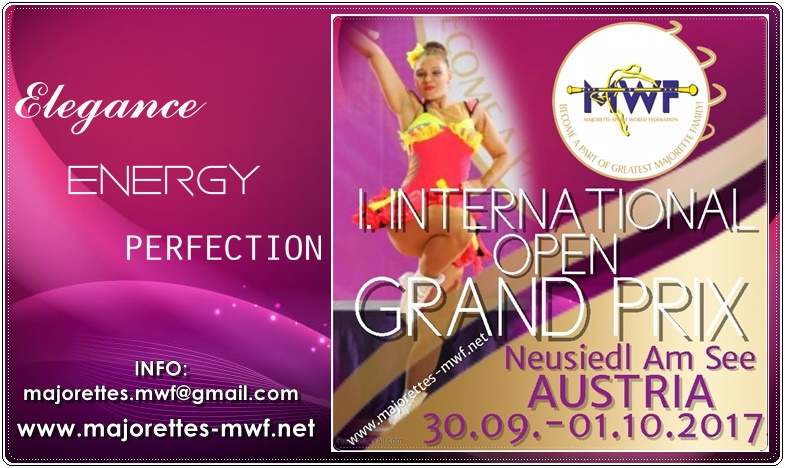 __________________________________________________________________________________10,00-OPENING CEREMONY:Solo formations BATON-cadets/juniors/seniors MIX mini formations-cadets/juniors/seniora solo formations POM-PON-cadets/juniors/seniors BATONFLAG mini formations-juniors/seniors CLASSIC formations POM-PON-cadets/juniors/seniors DEFILE POM-PON-cadets/juniors/ seniors/ 10,00-DEFILE BATON-cadets/juniors/seniorsformations POM-PON-cadets/juniors/seniors BATONFLAG formations-juniors /seniors DRUMMERS-juniors/seniors CLASSIC formations BATON-cadets/junior/seniors MIX formations-cadets/juniors/seniors 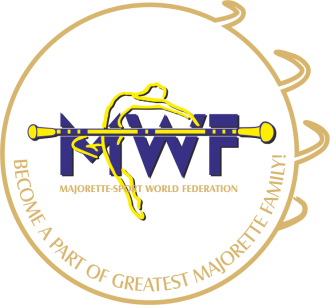 MACE BATON formations-cadets/juniors/seniorsAWARD CEREMONY______________________________________________________________________________________